Report of Quiz CompetitionDepartment of Education Sapatgram College had organized a Quiz competition for HS and BA level students of Sapatgram College on 27/03/2021 from 11 am onwards through offline mode. There were more than 100 participants were registered for the competition. But the organizing committee screened the candidate and kept 50 participants for the competition and the entire participants were divided in to five groups having 5 candidates in each group. The Competition was chaired and innaugurated by Dr. Rajeshwar Prasad Singh, Principal of the college. And the entire pragramme was Anchoring by Mrs Trishna Bhuyan , Assistant professor of Sapatgram College, welcomed by Mr. Shyamal Saha, Associate professor cum HoD of Education.  IQAC coordinator Dr. G.K Saha, RUSA Coordinaor Mr. Mahabul Hoque Chaudhury, were gave brief  speech on the competition. Mr saiful Sk, Assistant Professor of English, and Dr. K. K. Roy  was the score master of the competition  Vote of Thanks was given by Munmun Bannerjee. Some Snapshot of the competition was attached herewith-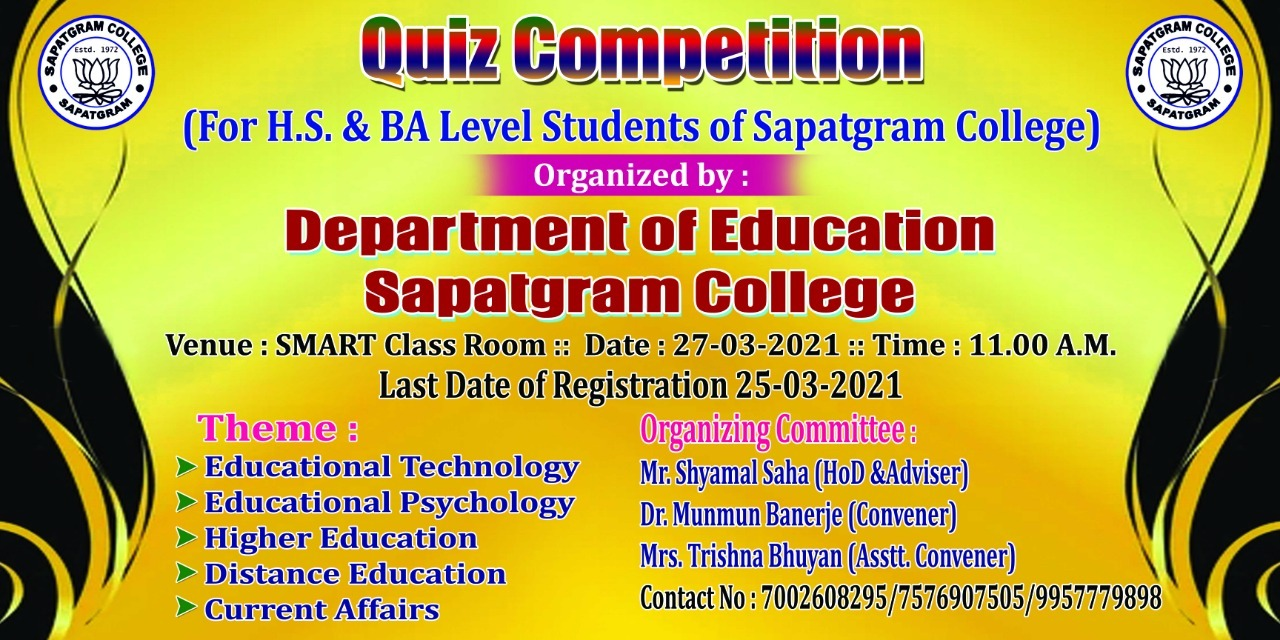 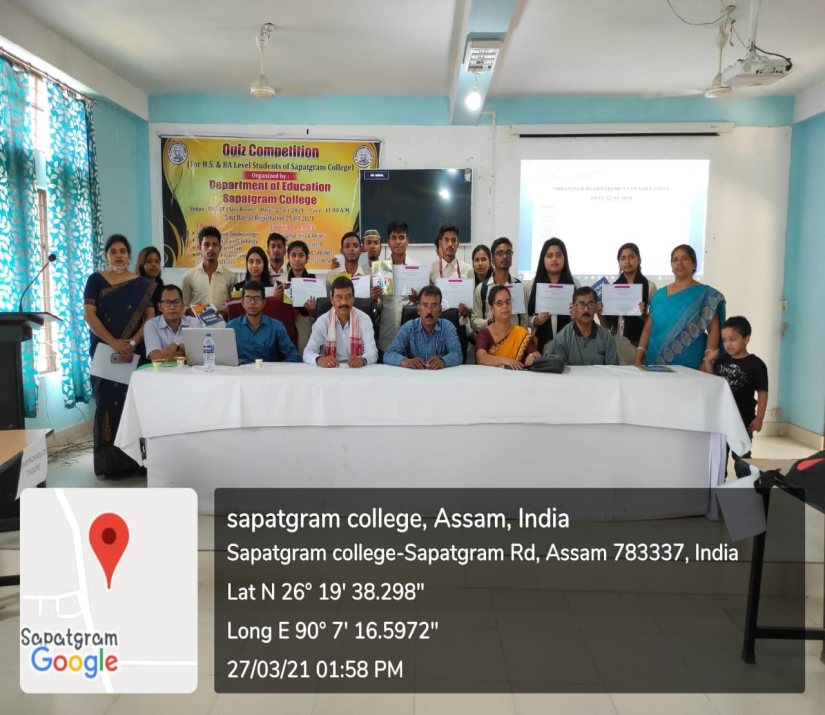 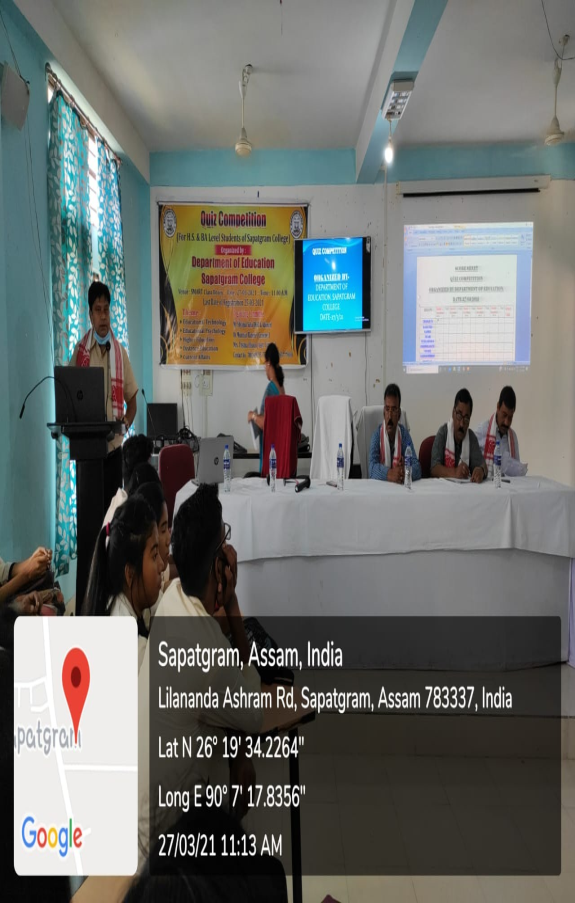 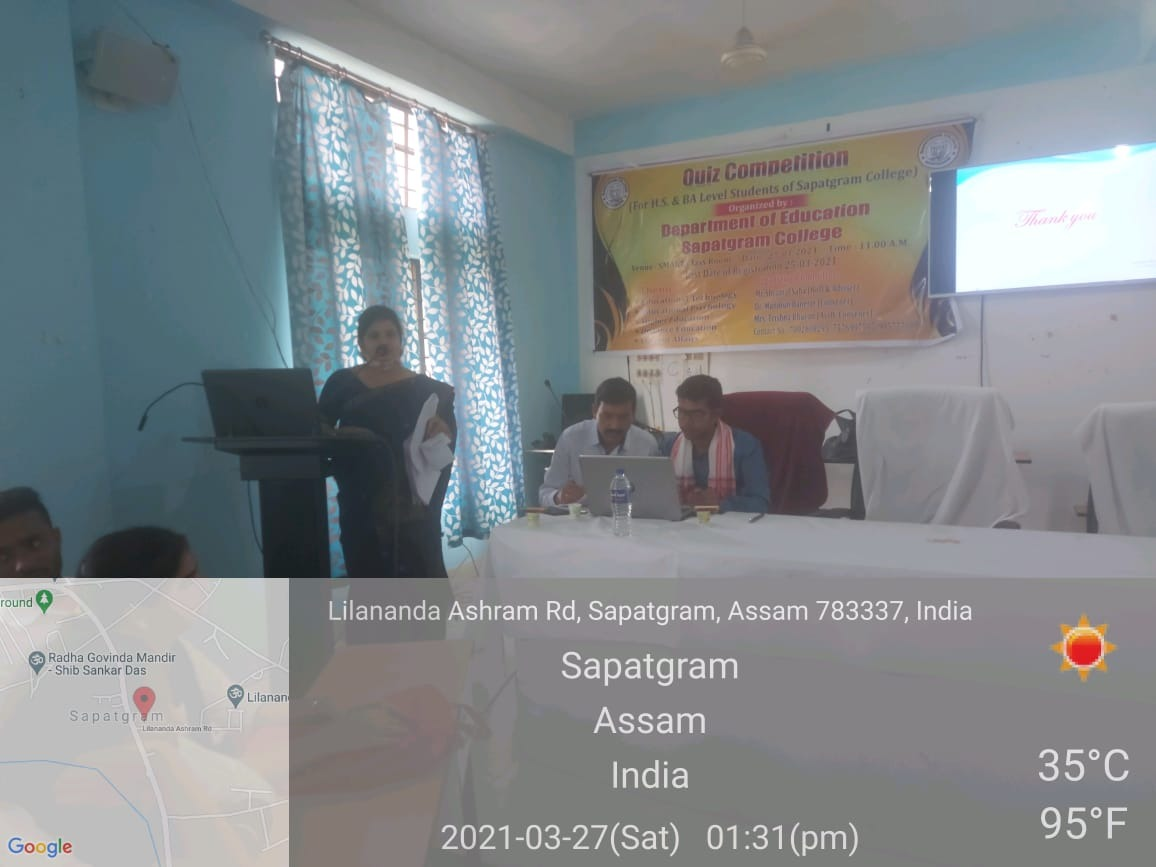 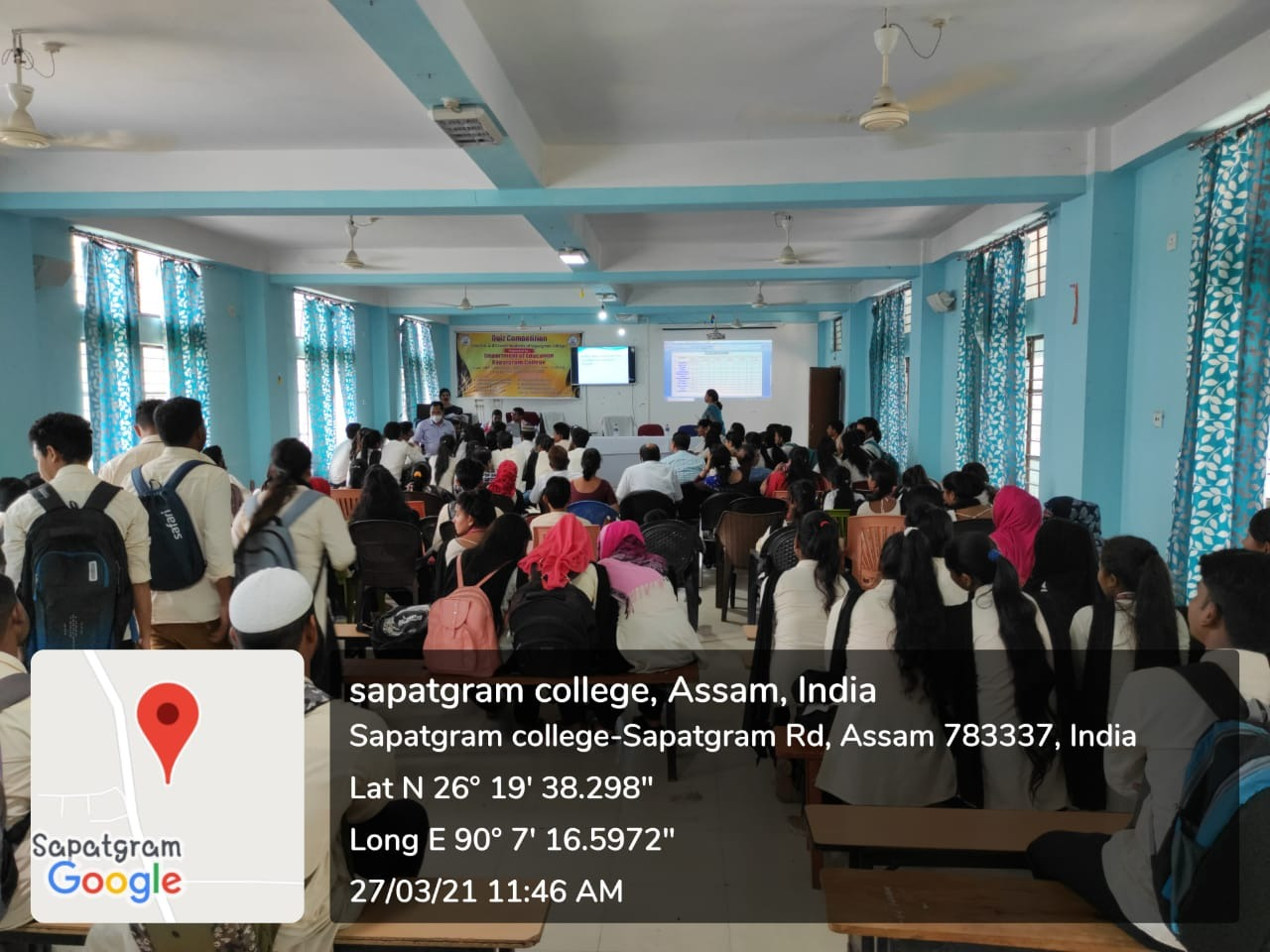 